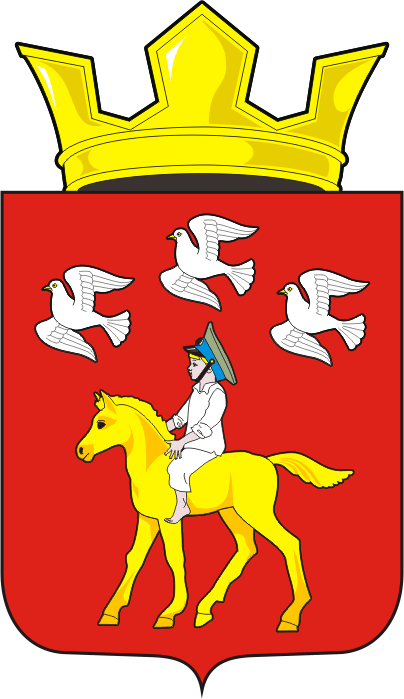 СОВЕТ ДЕПУТАТОВ МУНИЦИПАЛЬНОГО ОБРАЗОВАНИЯ ЧЕРКАССКИЙ СЕЛЬСОВЕТ САРАКТАШСКОГО РАЙОНАОРЕНБУРГСКОЙ ОБЛАСТИ ЧЕТВЕРТОГО СОЗЫВАРЕШЕНИЕДвенадцатого заседания Совета депутатов Черкасского сельсовета Саракташского района четвёртого созыва20 октября 2021 года                       с. Черкассы                                            № 54О выплате премии за выполнение особо важных и сложных заданий.  В соответствии со статьей 22 Федерального закона от 2 марта 2007 года № 25-ФЗ «О муниципальной службе в Российской Федерации», статьей 16 Закона Оренбургской области от 12 сентября 1997 года  № 130/32-ОЗ «О статусе выборного должностного лица местного самоуправления»,  Положения о порядке оплаты труда главы муниципального образования Черкасский сельсовет Саракташского района Оренбургской области, утвержденным  решением Совета депутатов Черкасского сельсовета от 20.10.2021 № 49, Уставом муниципального образования Черкасский сельсовет Саракташского района Оренбургской области. Совет депутатов сельсоветаР Е Ш И Л :1. За добросовестное и качественное выполнение полномочий, положительные результаты в социально – экономическом развитии сельского поселения, выплатить премию Кучугуровой Татьяне Васильевне – главе муниципального образования Черкасский сельсовет Саракташского района Оренбургской области, в размере одного месячного фонда оплаты труда.2.  Контроль за исполнением данного решения оставляю за собой.3.  Настоящее решение вступает в силу со дня его подписания.Председатель Совета депутатов сельсовета, Глава муниципального образования				       Т.В. Кучугурова.Разослано: прокуратуре района, бухгалтерии сельсовета, в дело.